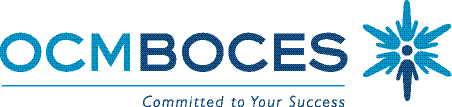     						 Special Education CouncilOCM BOCES								        April 12, 20189:00-11:00Main CampusCayuga Conference Room110 Elwood Davis Road     Please send any questions or topics to Brenda Cussen at bcussen@ocmboces.org by Monday, April 9, 2018WhenWhatResultsWhoHow9:00-9:30BOCES UpdatesSED UpdatesFollow up on the  Committee to improve collaboration with schools and physicians and mental health providers Information Tim MulterRosanna GrundRosanna Grund/ Amy DiVita PresentationDiscussion 9:30-9:50 School to WorkInformationBeth Cooper / Brett PoissantPresentation9:50-10:30 Transition PlanningInformationPatty Ordway-BennettPresentation10:30-11:00Questions and Answers Session  Information Susan JohnsDiscussion 